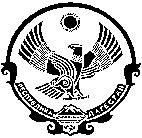                                                   РЕСПУБЛИКА ДАГЕСТАН МУНИЦИПАЛЬНОЕ ОБРАЗОВАНИЕ   «СЕЛЬСОВЕТ «АЛКАДАРСКИЙ»                                   СУЛЕЙМАН СТАЛЬСКОГО РАЙОНА                                              СЕЛЬСКОЕ ПОСЕЛЕНИЕ Индекс 368772, Республика Дагестан,  Сулейман Стальский  район, с. Алкадар, Email: alkadar80@mail.ru_______________________________________________________________________________________________________03.12.2021 г.                                                                                         с.Алкадар                                         ПОСТАНОВЛЕНИЕ  №87                  Об отнесении к определенной категории земель                       и определения вида разрешенного использования                   земельного участка                                                                  В соответствии со Федеральным Законом от 06 октября 2003 года №131-ФЗ «Об общих принципах организации местного самоуправления в Российской Федерации», приказом Минэкономразвития России от 01.09.2014 г. №540 «Об утверждении классификатора видов разрешенного использования земельных участков», Регламентом администрации сельского поселения «сельсовет «Алкадарский» от 21.05.2015 №138,  Уставом муниципального образования сельского поселения «сельсовет «Алкадарский», Руководствуясь Правилами землепользования и застройки муниципального образования сельского поселения «сельсовет «Алкадарский», муниципального района «Сулейман Стальский район» от 16.12.2017 №55-А-IV, администрация сельского поселения «сельсовет «Алкадарский»ПОСТАНОВЛЯЕТ:1.Установить для земельного участка, расположенного по адресу: Россия, Республика Дагестан, Сулейман Стальский район, сельское поселение «сельсовет «Алкадарский», село Сардаркент, кадастровый номер 05:13:000064:338, площадью 3942,25 кв.м.-категорию земли-«Земли сельскохозяйственного назначения»;-вид разрешенного использования земельного участка - «Садоводство».2.Опубликовать данное постановление на официальном сайте в сети «Интернет» по адресу: asp-alkadar.ru  Глава сельского поселения  «сельсовет «Алкадарский»                                 А.Г.Гусейнов